Об утверждении Положения о порядке размещения нестационарных торговых объектов на территории сельского поселения Первомайский сельсовет муниципального района Благоварский район Республики Башкортостан В целях создания условий для улучшения организации и качества обслуживания населения сельского поселения Первомайский сельсовет муниципального района Благоварский район Республики Башкортостан, в соответствии с Федеральным законом от 28.12.2009 № 381-ФЗ «Об основах регулирования торговой деятельности в Российской Федерации», постановлением Правительства Республики Башкортостан от 11.04.2011 № 98 «О порядке разработки и утверждения органами местного самоуправления схемы размещения нестационарных торговых объектов на территории Республики Башкортостан», руководствуясь ч.6 ст. 43 Федерального закона от 06.10.2003 № 131-ФЗ «Об общих принципах организации местного самоуправления в Российской Федерации», Администрация сельского поселения Первомайский сельсовет муниципального района Благоварский район Республики Башкортостан ПОСТАНОВЛЯЮ:1. Утвердить положение о порядке размещения нестационарных торговых объектов на территории сельского поселения Первомайский сельсовет муниципального района Благоварский район Республики Башкортостан (приложение № 1). 2. Утвердить порядок организации и проведения открытого конкурса на право заключения договора на размещение нестационарного торгового объекта (объекта по оказанию услуг) на территории сельского поселения Первомайский сельсовет муниципального района Благоварский район Республики Башкортостан (приложение              № 2).3. Утвердить порядок определения платы за место размещения нестационарного торгового объекта на территории сельского поселения Первомайский сельсовет муниципального района Благоварский район Республики Башкортостан (приложение № 3). 4. Утвердить типовую форму договора на размещение нестационарного торгового объекта на территории сельского поселения Первомайский сельсовет муниципального района Благоварский район Республики Башкортостан (приложение № 4). 5. Обнародовать настоящее постановление на сайте сельского поселения Первомайский сельсовет муниципального района Благоварский район Республики Башкортостан в сети Интернет.6. Контроль за исполнением настоящего постановления оставляю за собой.Глава СП Первомайский сельсовет 					З.Э.Мозговая Приложение № 1 Положение о порядке размещения нестационарных торговых объектов на территории сельского поселения Первомайский сельсовет муниципального района Благоварский район Республики Башкортостан1. Общие положения 1.1. Настоящее Положение разработано в соответствии с законодательством Российской Федерации и Республики Башкортостан, действующими отраслевыми нормами и правилами, регламентирующими порядок организации торговли (оказания услуг) населению, в целях дальнейшего упорядочения размещения нестационарных торговых объектов (объектов по оказанию услуг) на территории сельского поселения Первомайский сельсовет муниципального района Благоварский район Республики Башкортостан. 1.2. Настоящее Положение определяет порядок и основания для размещения нестационарных торговых объектов (объектов по оказанию услуг) на земельных участках находящихся в муниципальной собственности, а также земельных участках, государственная собственность на которые не разграничена, а также в зданиях, строениях, сооружениях, находящихся в муниципальной собственности, на территории сельского поселения Первомайский сельсовет муниципального района Благоварский район Республики Башкортостан. 1.3. Размещение нестационарных торговых объектов (объектов по оказанию услуг) осуществляется на основании результатов открытого конкурса на право заключения договора на размещение нестационарного торгового объекта (объекта по оказанию услуг), в соответствии с утвержденной Администрацией муниципального района Благоварский район Республики Башкортостан схемой размещения нестационарных торговых объектов (объектов по оказанию услуг) (далее - Схема размещения). 1.4. Требования, предусмотренные настоящим Положением, не распространяются на отношения, связанные с размещением нестационарных торговых объектов (объектов по оказанию услуг): а) находящихся на территориях розничных рынков; б) при проведении праздничных, общественно-политических, культурно-массовых и спортивно-массовых мероприятий, имеющих временный характер; в) при проведении ярмарок. 2. Основные понятия и их определенияВ настоящем Положении применяются следующие основные понятия:2.1. Нестационарный торговый объект (объект по оказанию услуг) – торговый объект, объект по оказанию услуг общественного питания (в том числе летние кафе), бытового обслуживания и т.п., представляющий собой временное с0, ооружение или временную конструкцию, не связанные прочно с земельным участком вне зависимости от присоединения или неприсоединения к сетям инженернотехнического обеспечения, в том числе передвижное (мобильное) сооружение. К нестационарным торговым объектам (объектам по оказанию услуг) относят павильоны, киоски, в том числе в составе временных остановочных павильонов, палатки, торговые автоматы, летние кафе и иные временные объекты. 2.2. Нестационарный передвижной торговый объект (объект по оказанию услуг) - лоток, автомагазин, автофургон, автолавка, автоцистерна, тележка и т.п. 2.3. Субъект розничной торговли, услуг общественного питания, бытовых услуг и т.п. - юридическое лицо или индивидуальный предприниматель, зарегистрированные в установленном законом порядке, осуществляющие деятельность по розничной торговле, оказанию услуг общественного питания, бытовых услуг и т.п. (далее – Субъект). 2.4. Победитель отрытого конкурса – Субъект, получивший право на размещение нестационарного торгового объекта (объекта по оказанию услуг) (далее – Победитель конкурса). 2.5. Протокол об итогах открытого конкурса – документ, фиксирующий результат проведения открытого конкурса на право заключения договора на размещение нестационарного торгового объекта (объекта по оказанию услуг). 2.6. Договор на право размещения нестационарного торгового объекта (объекта по оказанию услуг) – письменное соглашение, заключенное Администрацией сельского поселения Первомайский сельсовет муниципального района Благоварский район Республики Башкортостан с Победителем конкурса (далее – договор на размещение). Определение иных понятий регламентируется действующим законодательством, государственными (национальными) стандартами, отраслевыми нормами и правилами. 3. Общие требования  к размещению нестационарных торговых объектов (объектов по оказанию услуг)3.1. Настоящие требования распространяются на нестационарные торговые объекты (объекты по оказанию услуг), размещаемые на земельных участках, зданиях, строениях и сооружениях, находящихся в муниципальной собственности на территории сельского поселения Первомайский сельсовет муниципального района Благоварский район Республики Башкортостан. 3.2. Субъект обязан устанавливать нестационарный торговый объект (объект по оказанию услуг) строго в месте, определенном Схемой размещения. 3.3. Размещение и планировка нестационарных торговых объектов (объектов по оказанию услуг), их техническая оснащенность должны отвечать противопожарным, санитарным, экологическим, архитектурным и другим установленным нормам и правилам, а также обеспечивать Субъекту возможность соблюдения требуемых законодательством условий приема, хранения и отпуска товаров, соблюдения условий труда и правил личной гигиены работников. 3.4. Размещаемые нестационарные торговые объекты (объекты по оказанию услуг) не должны препятствовать проезду пожарного и медицинского транспорта, транспортных средств Министерства Российской Федерации по делам гражданской обороны, чрезвычайным ситуациям и ликвидации последствий стихийных бедствий к существующим зданиям, строениям и сооружениям. 3.5. Уборка территории, прилегающей к нестационарному торговому объекту (объекту по оказанию услуг), должна производиться в соответствии с действующими правилами благоустройства и требованиями в сфере санитарно-эпидемиологического благополучия населения. Не допускается осуществлять складирование товара, упаковок, мусора на элементах благоустройства, крышах нестационарных торговых объектов (объектов по оказанию услуг) и прилегающей к ним территории. 3.6. Сведения по нестационарным торговым объектам (объектам по оказанию услуг) предоставляется в Администрацию МР для внесения в торговый реестр муниципального района Благоварский район Республики Башкортостан. 4. Порядок размещения и эксплуатации нестационарных торговых объектов (объектов по оказанию услуг)4.1. Субъекты, желающие разместить нестационарный торговый объект (объект по оказанию услуг) на территории Администрацией сельского поселения Первомайский сельсовет муниципального района Благоварский район Республики Башкортостан согласно утвержденной Схеме размещения, принимают участие в открытом конкурсе на право заключения договора на размещение нестационарного торгового объекта (объекта по оказанию услуг) в соответствии с Порядком, указанным в приложении № 2 к настоящему Положению. 4.2. По итогам открытого конкурса между Администрацией сельского поселения Первомайский сельсовет муниципального района Благоварский район Республики Башкортостан и Победителем конкурса заключается договор на размещение нестационарного торгового объекта (объекта по оказанию услуг).  4.3. Основанием для установки Субъектом нестационарного торгового объекта (объекта по оказанию услуг) на территории сельского поселения Первомайский сельсовет муниципального района Благоварский район Республики Башкортостан является: - протокол об итогах открытого конкурса; - договор на право размещения; 5. Контроль за работой нестационарных торговых объектов5.1. Контроль за работой нестационарных торговых объектов (объектов по оказанию услуг) на территории сельского поселения Первомайский сельсовет муниципального района Благоварский район Республики Башкортостан осуществляется в соответствии с действующим законодательством. 6. Заключительные и переходные положения6.1. Утвержденная Схема размещения, а равно как и внесение в нее изменений не может служить основанием для пересмотра мест размещения нестационарных торговых объектов (объектов по оказанию услуг), разрешительная документация на размещение которых была выдана до утверждения (изменения) указанной Схемы размещения. Пересмотр мест размещения таких торговых объектов (объектов по оказанию услуг) осуществляется после истечения срока действия разрешительной документации.6.2. Нестационарные торговые объекты (объекты по оказанию услуг), разрешительная документация на размещение которых была выдана до вступления в силу настоящего Положения, подлежат демонтажу после истечения срока действия разрешительной документации. 6.3. В случае если у Субъекта оформлен договор размещения нестационарного торгового объекта и такой объект включен в Схему размещения, Субъект имеет преимущественное право на продление данного договора без участия в конкурсе на право заключения договора на размещение при условии соблюдения требований действующего законодательства и договора размещения. Приложение № 2 Порядок организации и проведения открытого конкурса на право заключения договора на размещение нестационарного торгового объекта (объекта по оказанию услуг) на территории сельского поселения Первомайский сельсовет муниципального района Благоварский район Республики БашкортостанI. Организация открытого конкурса на право заключения договора на размещение нестационарного торгового объекта (объекта по оказанию услуг).В соответствии со схемой размещения нестационарных торговых объектов сельского поселения Первомайский сельсовет муниципального района Благоварский район Республики Башкортостан проводит открытый конкурс, предметом которого является право на заключение договора на размещение нестационарного торгового объекта (объекта по оказанию услуг). В целях настоящего Порядка под открытым конкурсом понимаются торги, победителем которых признается лицо, предложившее наилучшие условия и наиболее высокую цену за право заключения договора на размещение нестационарного торгового объекта (объекта по оказанию услуг) (далее - конкурс). Плата за участие в конкурсе не взимается. Конкурс организуется сельского поселения Первомайский сельсовет муниципального района Благоварский район Республики Башкортостан (далее Организатор конкурса). В соответствии с постановлением главы Администрации сельского поселения Первомайский сельсовет муниципального района Благоварский район Республики Башкортостан о проведении конкурса на право заключения договора на размещение нестационарного торгового объекта (объекта по оказанию услуг) Организатор конкурса устанавливает время, место и порядок проведения конкурса, форму и сроки подачи заявок на участие в конкурсе, порядок внесения и возврата задатка. Организатор конкурса не менее чем за тридцать календарных дней до дня проведения конкурса должен разместить извещение о проведении конкурса на сайте Администрации сельского поселения Первомайский сельсовет муниципального района Благоварский район Республики Башкортостан. Организатор проведения конкурса: - Принимает зарегистрированные в установленном порядке заявления и заявительные документы на участие в конкурсе. - Принимает и регистрирует в журнале регистрации конкурсную документацию, представленную участниками конкурса. - Осуществляет организационно-техническое обеспечение работы конкурсной комиссии. - Разрабатывает конкурсную документацию. - Организует подготовку и публикацию извещений о проведении конкурсов, итогах проведения и сведений о победителях конкурсов. - Обеспечивает хранение протоколов заседаний и других материалов конкурсной комиссии. 2. ПОРЯДОК РАБОТЫ КОНКУРСНОЙ КОМИССИИРуководство подготовкой, проведением и определением победителей конкурсов на право размещения нестационарных торговых объектов (объектов по оказанию услуг) осуществляется конкурсной комиссией, созданной для этих целей постановлением главы администрации сельского поселения Первомайский сельсовет муниципального района Благоварский район Республики Башкортостан. Конкурсная комиссия: - осуществляет вскрытие конвертов с конкурсной документацией; - рассматривает и оценивает заявления на участие в конкурсе и документы, представленные участниками конкурса; - определяет победителя конкурса;- оформляет протоколы заседаний конкурсной комиссии. Заседание конкурсной комиссии является правомочным, если на нем присутствует более половины от установленного числа членов конкурсной комиссии. Конкурсная комиссия принимает решения открытым голосованием.Решение считается принятым, если за него проголосовало более половины от числа членов конкурсной комиссии, присутствующих на ее заседании. В случае равенства голосов голос председателя конкурсной комиссии является решающим. Конкурсная комиссия отклоняет заявления на участие в конкурсе в случае, если: - заявление и заявительные документы, конкурсная документация представлены заявителем по истечении установленного срока приема документов; - участником конкурса не представлены документы и информация указанная в настоящем порядке. В своей деятельности конкурсная комиссия руководствуется федеральными законами, законами Республики Башкортостан, нормативными правовыми актами Республики Башкортостан и настоящим Положением. 3. УСЛОВИЯ ПРОВЕДЕНИЯ КОНКУРСА3.1 Решение о проведении конкурса принимается Администрацией сельского поселения Первомайский сельсовет муниципального района Благоварский район Республики Башкортостан. В конкурсе принимают участие юридические лица и индивидуальные предприниматели, подавшие заявление, заявительные документы и конкурсную документацию в срок, установленный в извещении о конкурсе. 3.2 Лица, желающие разместить нестационарный торговый объект (объект по оказанию услуг), для участия в конкурсе направляют в Администрацию сельского поселения Первомайский сельсовет муниципального района Благоварский район Республики Башкортостан соответствующее заявление с указанием места размещения объекта с приложением к нему следующих заявительных документов: а) копия устава (для юридических лиц), заверенная заявителем; б) выписка из Единого государственного реестра юридических лиц для заявителя юридического  лица; в) выписка из Единого государственного реестра индивидуальных предпринимателей для  заявителя - индивидуального предпринимателя. г) документ, подтверждающий внесение задатка; д) документы, подтверждающие полномочия представителя юридического лица; В случае подачи заявки представителем претендента предъявляется надлежащим образом оформленная доверенность. е) копия паспорта гражданина Российской Федерации; ж) информация о режиме работы объекта; з) опись представленных документов. В случае непредставления заявителем документов, предусмотренных подпунктами «б» и «в»  пункта 3.2 настоящего порядка, указанные документы в уполномоченном органе запрашивает секретарь комиссии самостоятельно, посредством межведомственного информационного взаимодействия. 3.3 Начальная цена предмета конкурса определяется в соответствии с Порядком определения платы за место размещения нестационарного торгового объекта (приложение № 3), 3.4 Сумма задатка за участие в конкурсе устанавливается в размере 100 процентов от начальной цены предмета конкурса. 3.5 Вместе с подачей заявительных документов, указанных в настоящем Порядке, участники конкурса подают организатору конкурса в запечатанном виде конкурсные документы, в соответствии с типовой формой. Конкурсные документы регистрируются в журнале регистрации с указанием даты и времени их подачи. По просьбе участников конкурса организатор проведения конкурса выдает расписку в получении документов с указанием даты и времени их получения. Организатором проведения конкурса устанавливаются места представления документации на участие в конкурсе. 3.6 Заявитель не допускается к участию в конкурсе по следующим основаниям: - непредставление определенных пунктом 3.2 настоящего Порядка необходимых для участия в конкурсе документов или представление недостоверных сведений; - не поступление задатка на счет, указанный в извещении о проведении конкурса, до дня окончания приема документов для участия в конкурсе.3.7 Отказ в допуске к участию в торгах по иным основаниям, кроме указанных в пункте 3.6 настоящего Порядка оснований, не допускается. 4. ПРОЦЕДУРА ПРОВЕДЕНИЯ КОНКУРСАИзвещение о проведении конкурса (далее - извещение) публикуется в средствах массовой информации или размещается на сайте Администрации сельского поселения Первомайский сельсовет муниципального района Благоварский район Республики Башкортостан в сети Интернет не позднее, чем за 30 дней до дня проведения конкурса. Извещение должно содержать следующую информацию: - предмет конкурса; - месторасположение и размер площади места размещения нестационарного торгового объекта (объекта по оказанию услуг); - специализацию, тип нестационарного торгового объекта (объекта по оказанию услуг);- срок размещения нестационарного торгового объекта (объекта по оказанию услуг);- критерии определения победителя конкурса; - место, порядок и срок приема заявлений и заявительных документов, конкурсной документации на участие в конкурсе; - место, дату и время проведения конкурса; - о начальной цене предмета конкурса; - о размере задатка, о порядке его внесения участниками конкурса, о реквизитах счета для перечисления задатка - иные условия проведения конкурса. На заседании конкурсной комиссии вскрываются конверты с конкурсной документацией. Конкурсная документация, полученная организатором проведения конкурса по истечении установленного срока приема, не вскрывается и по требованию заявителя возвращается ему под расписку в течение 1 месяца со дня проведения конкурса. Рассмотрение и оценка заявления, заявительных документов и конкурсной документации проводятся конкурсной комиссией, которая на своем заседании проверяет наличие необходимых документов, правильность их оформления и соответствие требованиям действующего законодательства.      Обязательными критериями оценки конкурсной документации и определения победителя конкурса являются: а) внешний вид и оформление объекта: - эскиз или фотография нестационарного торгового объекта (объекта по оказанию услуг), планируемого к размещению; - для автолавок, автоцистерн, автофургонов – фотография и заверенная заявителем копия паспорта транспортного средства; б) сведения об оснащении торгово-технологическим оборудованием и инвентарем (в зависимости от специализации объекта); в) сведения об ассортименте планируемой к реализации продукции (с учетом специализации);г) сведения о количестве создаваемых рабочих мест; д) уровень среднемесячной заработной платы работников; е) цена предлагаемая участником конкурса на право заключения договора на размещение нестационарного торгового объекта. Представленные материалы участников конкурса оцениваются конкурсной комиссией по бальной шкале по критериям, указанным в таблице. Конкурсные материалы участников конкурса оцениваются со следующим распределением баллов по каждому критерию: В случае если субъектами малого и среднего предпринимательства набрано одинаковое количество баллов, рейтинг победителей определяется в соответствии с хронологической последовательностью приема документов. По результатам оценки конкурсной документации конкурсная комиссия определяет победителя конкурса. При поступлении одного заявления в период с момента объявления конкурса до окончания приема заявлений конкурс считается несостоявшимся, и единственный участник получает право на размещение нестационарного торгового объекта (объекта по оказанию услуг) при условии соответствия представленных документов требованиям, предусмотренным конкурсной документацией, и требованиям, предъявляемым к размещению нестационарного торгового объекта (объекта по оказанию услуг) на территории сельского поселения Первомайский сельсовет муниципального района Благоварский район Республики Башкортостан. Участник конкурса имеет право на основании письменного заявления отозвать свои заявительные документы, конкурсную документацию или заменить конкурсную документацию до истечения срока приема документов на участие в конкурсе. Внесенный Победителем конкурса задаток засчитывается в оплату цены права на заключение договора на размещение нестационарного торгового объекта (объекта по оказанию услуг), сложившейся по итогам проведения конкурса. Лицам, участвовавшим в конкурсе, но не победившим в нем, задаток возвращается в течение семи рабочих дней со дня подписания протокола о результатах конкурса.5. ОФОРМЛЕНИЕ РЕЗУЛЬТАТОВ КОНКУРСА5.1. Решение конкурсной комиссии о победителе конкурса оформляется протоколом о результатах проведения конкурса, в котором указываются: а) предмет конкурса; б) состав конкурсной комиссии; в) наименования участников конкурса; г) наименование победителя (победителей) конкурса; д) основания принятия решения об отклонении заявлений на участие в конкурсе (при необходимости); е) основания признания конкурса несостоявшимся (при необходимости); ж) срок, на который размещается нестационарный торговый объект (объект по оказанию услуг). Протокол подписывается всеми членами конкурсной комиссии и утверждается председателем конкурсной комиссии. 5.2. Протокол о результатах конкурса является основанием для заключения с победителем договора на право размещения нестационарного торгового объекта (объекта по оказанию услуг). В течение 10 рабочих дней со дня проведения конкурса между победителем и Администрацией сельского поселения Первомайский сельсовет муниципального района Благоварский район Республики Башкортостан заключается договор на право размещения нестационарного торгового объекта (объекта по оказанию услуг). Изменение существенных условий договора на размещение, а также передача или уступка прав третьим лицам без письменного согласия Администрации сельского поселения Первомайский сельсовет муниципального района Благоварский район Республики Башкортостан по такому договору не допускается.5.3. В случае уклонения победителя конкурса от заключения договора в сроки, указанные в п. 7.2 Положения, он утрачивает право на размещение нестационарного торгового объекта (объекта по оказанию услуг). 5.4. Итоги проведения конкурса размещаются на официальном сайте Администрации сельского поселения Первомайский сельсовет муниципального района Благоварский район Республики Башкортостан в сети Интернет.                                                                                                         (типовая форма)      Дата, исх. номер                                                                                                  Администрация СП ______  Республики                                                                                               Башкортостан ЗАЯВЛЕНИЕ НА УЧАСТИЕ В КОНКУРСЕ на право размещения нестационарного объекта торговли (объекта по оказанию услуг) на территории СП________ район Республики БашкортостанЛОТ N ____________________   Адрес объекта: __________________________                           Специализация объекта:__________________________    Изучив документацию по проведению открытого конкурса на право размещения нестационарного торгового объекта (объекта  по оказанию услуг) на территории СП______ район Республики Башкортостан _____________________________________________________________(наименование участника конкурса)                                                                     в лице, ______________________________________________________             (наименование должности, ФИО руководителя - для юридического                       лица или ФИО индивидуального предпринимателя) сообщает о согласии участвовать в конкурсе на условиях, установленных в извещении о проведении открытого конкурса и направляет настоящее заявление. Настоящим заявлением подтверждаем, что в отношении ____________________________________________________________   (наименование организации или ФИО индивидуального предпринимателя - участника        конкурса) не   проводится   процедура   ликвидации,   банкротства,   деятельность  не приостановлена, а также что не имеется неисполненной обязанности по  уплате налогов, сборов пеней и налоговых санкций, подлежащих уплате в соответствии с нормами законодательства Российской Федерации. По окончании срока действия или в случае досрочного прекращения действия договора на право размещения обязуюсь вывезти (полностью   демонтировать) нестационарный объект торговли (объекта по оказанию услуг) с последующим восстановлением благоустройства и озеленения.     2. Данные участника конкурса:3. Заявительные документы:- копия устава (для юридических лиц), заверенная заявителем -  на  ____ л. в 1 экз; - выписка из Единого государственного реестра юридических лиц для заявителя юридического лица;- выписка из Единого государственного реестра индивидуальных предпринимателей для заявителя - индивидуального предпринимателя; -  документ, подтверждающий внесение задатка; - документы, подтверждающие полномочия представителя юридического лица; В случае подачи заявки представителем претендента предъявляется надлежащим образом оформленная доверенность. - копия паспорта гражданина Российской Федерации; - информация о режиме работы объекта; - опись представленных документов. Участник  конкурса  (руководитель  юридического лица или индивидуальный предприниматель)     М.П. __________________ (подпись)     _____________________ (ФИО                                                                                                (типовая форма)  Дата, исх. номер                                                                                                               Администрация СП ______  Республики                                                                Башкортостан Конкурсные предложения, представляемые участником на право размещения нестационарных объектов торговли (объектов по оказанию услуг) на территории ________________ЛОТ N ____________________                                Адрес объекта: _____________________________________________________                           Специализация объекта:        _________________________________________Конкурсные предложения участника (наименование участника) _________________________________________________________________ Прилагаю заверенные заявителем копии документов на _______________________________ листах.  Участник конкурса (руководитель  юридического лица или индивидуальный предприниматель) __________________ (подпись) __________________ (ФИО)                                                                                                                                Приложение № 3 Порядок определения платы за место размещения нестационарного торгового объекта на территории сельского поселения Первомайский сельсовет муниципального района Благоварский район Республики Башкортостан  1. Общие положения1.1 Настоящий Порядок устанавливает порядок определения размера платы за место размещения нестационарного торгового объекта на земельных участках находящихся в муниципальной собственности, а также земельных участках, государственная собственность на которые не разграничена на территории сельского поселения Первомайский сельсовет муниципального района Благоварский район Республики Башкортостан 2.Размер платы и начальной цены 2.1 Годовой размер платы за место размещения нестационарного торгового объекта определяется по результатам проведения открытого конкурса. 2.2 Начальная цена предмета конкурса определяется на основании стоимости земельного участка, рассчитываемой по формуле: Нц = УПКС х Sместа х К/100, где Нц - начальная цена предмета конкурса (места), в рублях в год; УПКС – удельный показатель кадастровой стоимости в соответствующем кадастровом квартале, руб./кв.м.; Sместа - площадь места для размещения нестационарного торгового объекта, кв.м.; К – ставка платы за размещение нестационарного торгового объекта. Ставка платы за размещение нестационарного торгового объекта устанавливается в соответствии со ставками арендной платы за земли в процентах от кадастровой стоимости земельных участков утвержденных решением  Совета сельского поселения Первомайский сельсовет муниципального района Благоварский район Республики Башкортостан №  от 27.07.2018 № 45-308 «Об определении размера арендной платы за земли, находящиеся в муниципальной собственности сельского поселения Первомайский сельсовет муниципального района Благоварский район Республики Башкортостан» с последующими изменениями. 2.3 Месячный размер платы определяется по формуле: Пм =   Нц  х  Д, где 365 (366) Пм - месячный размер платы за место размещения нестационарного торгового объекта; Нц - годовой размер платы за место размещения нестационарного торгового объекта, в рублях; 365 (366) – количество дней в соответствующем году Д - количество календарных дней в месяце, в течение которого действует договор на размещение нестационарного торгового объекта. Порядок, условия и сроки внесения платыПорядок, условия и сроки внесения платы за место размещения нестационарного торгового объекта на земельных участках, находящихся в муниципальной собственности, а также земельных участках, государственная собственность на которые не разграничена определяются договором на размещение нестационарного торгового объекта.                                                                                                            Приложение № 4Типовая форма договора на размещение нестационарного торгового объекта (объекта по оказанию услуг) на территории ___________ Республики Башкортостан___________________________________________________________ в лице __________________________________________________________________,(полное наименование победителя конкурса) (должность, Ф.И.О.) действующего на основании _________________________, именуемое в дальнейшем «Победитель конкурса», с одной стороны, и Администрация СП______ район Республики Башкортостан в лице __________________________, действующего на основании ____________________________________, именуемая в дальнейшем «СП», с другой стороны, а вместе именуемые «Стороны», по результатам открытого конкурса на право заключения договора на размещение нестационарного торгового объекта (объекта по оказанию услуг) (полное наименование конкурса и реквизиты постановления главы Администрации СП_____ район РБ о проведении конкурса) и на основании протокола о результатах конкурса № ___ от _____ заключили настоящий договор о нижеследующем: 1. Предмет договора 1.1. Администрация СП ______ предоставляет Победителю конкурса право разместить нестационарный торговый объект (объект по оказанию услуг): __________________________________________________________________ (вид и специализация объекта) __________________________________________________________________ (далее-Объект): _____________________________________________________________________________ (месторасположение Объекта)согласно утвержденной Схеме размещения, Победитель конкурса обязуется разместить и обеспечить в течение всего срока действия настоящего договора функционирование Объекта на условиях и в порядке, предусмотренных в соответствии с настоящим договором, федеральным законодательством, законодательством Республики Башкортостан, а также муниципальными правовыми актами муниципального района Благоварский район Республики Башкортостан. 1.2. Настоящий договор на размещение нестационарного Объекта является подтверждением права Победителя конкурса на осуществление торговой деятельности (деятельности по оказанию услуг) в месте, установленном схемой размещения нестационарных Объектов и пунктом 1.1 настоящего договора. 1.3. Период размещения Объекта устанавливается с «___»______ _______г. по «____» _________ ________ г. 2. Размер оплаты и порядок расчетов 2.1. Цена права на заключение договора на размещение Объекта устанавливается в размере итоговой цены конкурса, за которую Победитель конкурса приобрел право на заключение настоящего договора, и составляет _______________________________________________ и оплачивается в следующем порядке: - задаток в размере _______ (_______________) рублей, оплаченный для участия в конкурсе, засчитывается в счет цены права; - оставшаяся часть цены права оплачивается в следующем порядке: _____________________________ 2.2. Оплата цены права производится по следующим реквизитам______________________________________________________. 2.3. Размер цены права, указанной в пункте 2.1 настоящего договора, не может быть изменен по соглашению сторон. 3. Права и обязанности Сторон 3.1. Победитель конкурса имеет право: 3.1.1. Разместить Объект по месторасположению в соответствии с пунктом 1.1 настоящего договора. 3.1.2. Использовать Объект для осуществления деятельности по оказанию услуг розничной торговли (общественного питания, бытовых услуг и.т.п.) (нужное подчеркнуть) в соответствии с требованиями федерального законодательства, законодательства Республики Башкортостан, а также муниципальными правовыми актами муниципального района Благоварский район Республики Башкортостан. 3.2. Победитель конкурса обязан: 3.2.1. Своевременно оплатить цену права на заключение договора на размещение Объекта. 3.2.2. Сохранять вид и специализацию, месторасположение и размеры Объекта в течение установленного периода размещения Объекта. 3.2.3. Обеспечивать функционирование Объекта в соответствии с требованиями настоящего договора, требованиями федерального законодательства, законодательства Республики Башкортостан, а также муниципальными правовыми актами муниципального района Благоварский район Республики Башкортостан. 3.2.4. Обеспечить сохранение внешнего вида и оформления Объекта в течение всего срока действия настоящего договора. 3.2.5. Обеспечить соблюдение санитарных норм и правил, вывоз мусора и иных отходов от использования Объекта.3.2.6. Не допускать загрязнение, захламление места размещения Объекта. 3.2.7. Соблюдать при размещении Объекта требования градостроительных регламентов, строительных, экологических, санитарно-гигиенических, противопожарных и иных правил, нормативов. 3.2.8. Использовать Объект способами, которые не должны наносить вред окружающей среде. 3.2.9. Передача прав по настоящему договору третьим лицам производится с соблюдение санитарных норм и правил, вывоз мусора и иных отходов от использования Объекта. 3.3. Администрация СП _______ имеет право: 3.3.1. В любое время действия договора проверять соблюдение Победителем конкурса требований настоящего договора на месте размещения Объекта. 3.3.2. Требовать досрочного расторжения договора и возмещения убытков в случае, если Победитель конкурса размещает Объект не в соответствии с его видом, специализацией, периодом размещения, схемой и иными условиями настоящего договора. 4. Срок действия договора 4.1. Настоящий договор действует с момента его подписания сторонами и до «___» _________ 20___, а в части исполнения обязательств по оплате - до момента исполнения таких обязательств.5. Ответственность сторон 5.1. В случае неисполнения или ненадлежащего исполнения обязательств по настоящему договору Стороны несут ответственность в соответствии с действующим законодательством Российской Федерации5.2. В случае ненадлежащего исполнения обязательств по оплате цены права, указанной в п.2.1. настоящего договора Победитель конкурса обязан выплатить Администрацию СП ______ пеню в размере ___% от просроченной суммы за каждый день просрочки. 6. Изменение и прекращение договора 6.1. По соглашению Сторон настоящий договор может быть изменен.6.2. Внесение изменений в настоящий договор осуществляется путем заключения дополнительного соглашения, подписываемого сторонами.6.3. Настоящий договор расторгается в случаях: 1) по письменному соглашению сторон договора. В случае намерения одной из сторон досрочно расторгнуть договор, она направляет другой стороне не менее чем за две недели письменное уведомление об этом; 2) по решению суда в случае нарушения хозяйствующим субъектом существенных условий договора на размещение нестационарного торгового объекта (объекта по оказанию услуг);3) в случае прекращения осуществления торговой деятельности (деятельности по оказанию услуг) хозяйствующим субъектом по его инициативе, при этом сумма, внесенная в качестве платы по договору на размещение, не подлежит возврату. 7. Заключительные положения7.1. Любые споры, возникающие из настоящего договора или в связи с ним, разрешаются сторонами путем ведения переговоров, а в случае недостижения согласия передаются на рассмотрение Арбитражного суда Республики Башкортостан в установленном порядке. 7.2. Настоящий договор составлен в 2 экземплярах, имеющих одинаковую юридическую силу, - по одному для каждой из Сторон, один из которых хранится в Администрации СП________ район Республики Башкортостан не менее 3 лет с момента его подписания сторонами. 8. Реквизиты и подписи Сторон  Администрация СП  _____________ /  _____________                                                    (подпись)                  (Ф.И.О.)Победитель конкурса _________________/ _____________                                                    (подпись)                  (Ф.И.О.)БАШКОРТОСТАН РЕСПУБЛИКАhЫБЛАГОВАР  РАЙОНЫМУНИЦИПАЛЬ РАЙОНЫНЫҢ ПЕРВОМАЙСКИЙ АУЫЛ СОВЕТЫ                АУЫЛ БИЛӘМӘҺЕ ХАКИМИӘТЕ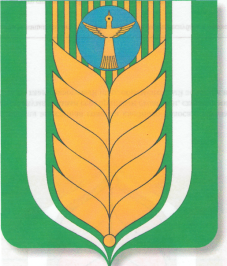 АДМИНИСТРАЦИЯ                     СЕЛЬСКОГО ПОСЕЛЕНИЯ ПЕРВОМАЙСКИЙ СЕЛЬСОВЕТ МУНИЦИПАЛЬНОГО РАЙОНА БЛАГОВАРСКИЙ РАЙОН РЕСПУБЛИКИ БАШКОРТОСТАНКАРАРПОСТАНОВЛЕНИЕ03.06.2020№ 2903.06.2020Первомайский а.с.Первомайский№Наименование критерияИндикатор оценки критерияБаллы1.Внешний вид и оформление объекта: - эскиз или фотография нестационарного торгового объекта (объекта по оказанию услуг), планируемого к размещению; - для автолавок, автоцистерн, автофургонов и т.п. – фотография и заверенная заявителем копия паспорта транспортного средстваНаличие эскиза с предложениями по архитектурно-художественному и цветовому решению52 Сведения об оснащении торговотехнологическим оборудованием и инвентарем (в зависимости от специализации объекта) Наличие торговотехнологического оборудования срокомвыпуска: - не более 2-х лет - более 2-х лет10533 Сведения об ассортименте планируемой к реализации продукции (с учетом специализации)Наличие ассортиментного перечня планируемой к реализации54Сведения о количестве создаваемых рабочих местБолее 3 работников 104Сведения о количестве создаваемых рабочих мест2 работника84Сведения о количестве создаваемых рабочих мест 1 работник55Планируемый уровень среднемесячной заработной платы работников  свыше 20 тыс. руб. 105Планируемый уровень среднемесячной заработной платы работников  от 14 до 20 тыс. руб8 5Планируемый уровень среднемесячной заработной платы работников  свыше 20 тыс.5 6Цена предлагаемая участником конкурса на право заключения договора на размещение нестационарного торгового объектаболее 80%  выше начальной цены  конкурса606Цена предлагаемая участником конкурса на право заключения договора на размещение нестационарного торгового объектаот 60% до 80% выше начальной цены конкурса55 6Цена предлагаемая участником конкурса на право заключения договора на размещение нестационарного торгового объектаот 50% до 60% выше начальной цены конкурса 50 6Цена предлагаемая участником конкурса на право заключения договора на размещение нестационарного торгового объектаот 40% до 50% выше начальной цены конкурса 45 6Цена предлагаемая участником конкурса на право заключения договора на размещение нестационарного торгового объектаот 30% до 40% выше начальной цены конкурса 40 6Цена предлагаемая участником конкурса на право заключения договора на размещение нестационарного торгового объектаот 20% до 30% выше начальной цены конкурса 35 6Цена предлагаемая участником конкурса на право заключения договора на размещение нестационарного торгового объектадо 20% выше начальной цены конкурса 30 1Полное наименование юридического лица или Ф.И.О.  индивидуального  предпринимателяНомер контактного телефона                Сокращенное   наименование  юридического лица или индивидуального предпринимателя2Регистрационные данные:                    Дата, место и орган регистрации юридического лица, индивидуального предпринимателяОГРНИННКППОКПО3Номер, почтовый адрес  инспекции  ФНС,  в которой участник конкурса зарегистрирован в качестве налогоплательщика Юридический адрес/место жительства участника конкурса                 Почтовый адрес участника конкурса          Почтовый индекс                            Село (город)Улица (проспект, переулок и т.д.)  Номер домаКорпус (стр.)       Офис (квартира)6Банковские реквизиты                       Наименование обслуживающего банкаРасчетный счет                             Корреспондентский счет                     БИКNПеречень конкурсных документов и информации,  оцениваемых конкурсной комиссиейКонкурсные предложения участника      1 Внешний вид и оформление объекта:- эскиз или фотография нестационарного торгового объекта (объекта по оказанию услуг), планируемого к размещению; - для автолавок, автоцистерн, автофургонов заверенная заявителем копия паспорта транспортного средства 2Сведения об оснащении торгово-технологическим оборудованием и инвентарем (в зависимости от специализации объекта) необходимо приложить паспорт торгово-технологического оборудования. 3 Сведения об ассортименте планируемой к реализации продукции (с учетом специализации) необходимо приложить ассортиментный перечень товаров4Количество создаваемых рабочих мест, ед.  5Планируемый уровень среднемесячной заработной платы работников, руб.6Цена, предлагаемая участником конкурса на право заключения договора на размещение нестационарного торгового объекта, руб.